EMAITZEN TAULAK:OSASUN DETERMINATZAILEAK:Bizitzako eta laneko baldintzakDiskriminazioa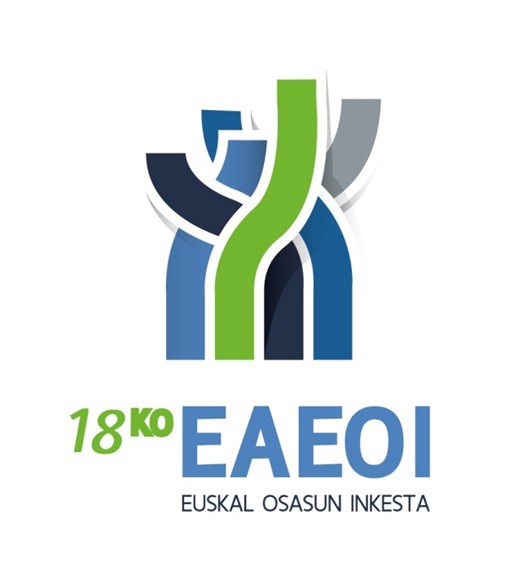 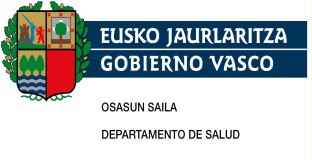 2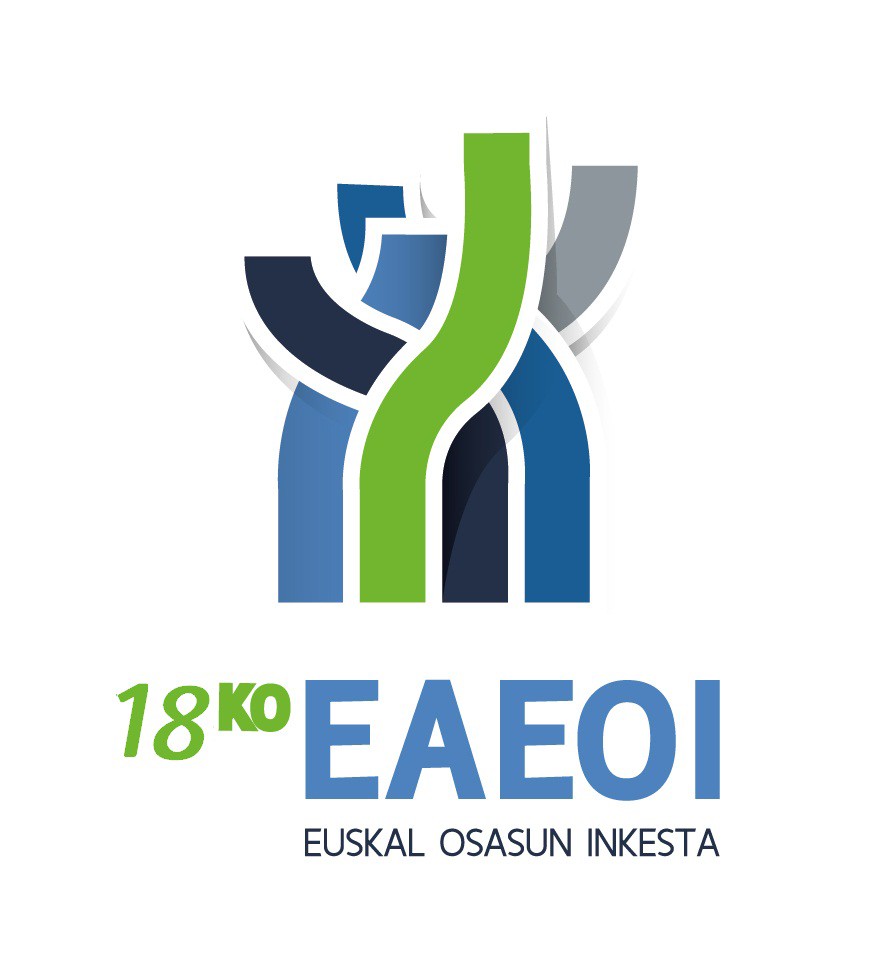 AURKIBIDE OROKORRA1. BIZITZAKO ETA LANEKO BALDINTZAKDiskriminazioataula: Baztertuta (adinagatik, sexuagatik, jaioterriagatik eta abar) sentitzen diren pertsonen prebalentzia (%), sexua, adina eta lurralde historikoa kontuan izanik………………………………………….    3taula: Baztertuta (adinagatik, sexuagatik, jaioterriagatik eta abar) sentitzen diren pertsonen prebalentzia (%), sexua, adina eta klase soziala kontuan izanik………………………………………………….     4taula: Baztertuta (adinagatik, sexuagatik, jaioterriagatik eta abar) sentitzen diren pertsonen prebalentzia (%), sexua, adina eta ikasketa-maila kontuan izanik*……………………………………………….   5lurralde historikoa kontuan izanikikasketa-maila kontuan izanik*EAEArabaGipuzkoaBizkaiaGizonezkoakGuztira3,31,64,23,115-245,13,18,13,725-444,12,15,93,545-643,21,23,43,765-740,81,41,10,5>=751,70,00,92,6EmakumezkoakGuztira4,85,05,14,615-246,77,96,76,525-448,28,39,87,245-644,44,94,14,565-741,60,01,71,9>=750,60,00,01,1Sexu biakGuztira4,13,44,73,915-245,95,47,45,025-446,15,27,85,445-643,83,03,84,165-741,20,61,41,3>=751,00,00,31,7GuztiraIIIIIIIVVGizonezkoakGuztira3,22,42,32,23,65,315-245,20,05,41,66,410,325-444,03,00,64,44,26,845-643,23,64,21,23,84,065-740,80,00,01,90,43,0>=751,70,02,80,02,70,0EmakumezkoakGuztira4,86,16,13,24,46,415-246,77,015,94,74,09,925-448,08,65,65,98,113,245-644,43,26,12,44,97,065-741,63,40,01,42,10,8>=750,64,30,01,00,00,9Sexu biakGuztira4,04,24,32,84,06,015-245,94,410,93,15,410,125-446,06,03,15,25,810,345-643,83,45,31,94,35,965-741,31,40,01,61,21,4>=751,01,61,40,71,20,7GuztiraIkasket. gabe, lehen hezk.Oinarrizko big. hezk.Goi mailako big. hezk.Hirugarren hezkuntzaGizonezkoakGuztira3,33,83,42,93,415-245,110,29,42,44,325-444,110,31,43,54,145-643,23,03,82,93,865-740,81,40,40,90,0>=751,71,70,03,70,0EmakumezkoakGuztira4,81,53,76,07,015-246,713,02,96,97,925-448,21,19,08,98,545-644,43,03,14,85,565-741,60,33,51,62,4>=750,60,30,51,43,1Sexu biakGuztira4,12,53,54,35,515-245,911,76,54,56,625-446,16,54,75,86,845-643,83,03,43,84,765-741,20,82,31,20,9>=751,00,80,42,81,4